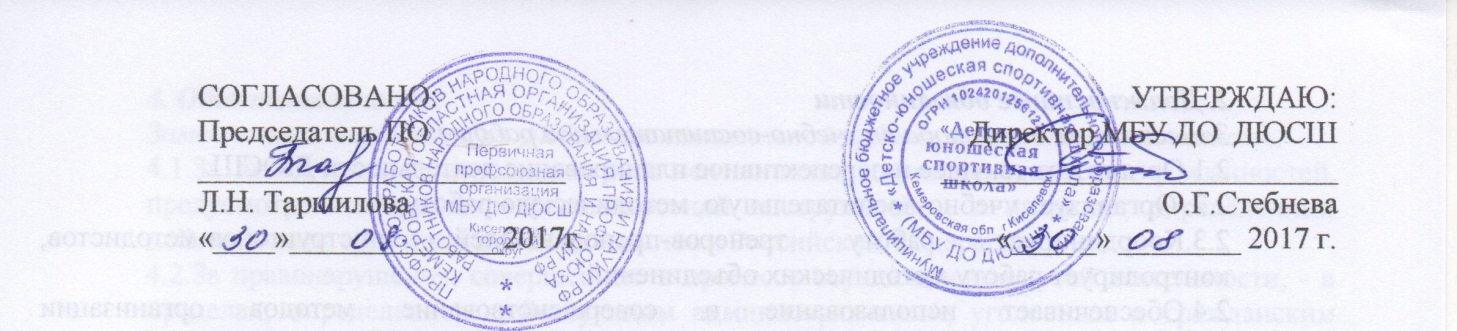 Муниципальное бюджетное учреждение  дополнительного образования  «Детско – юношеская спортивная школа»ДОЛЖНОСТНАЯ ИНСТРУКЦИЯ  № 5                                                                                                      инструктора-методиста1. Общие положения1.1.Инструктор – методист относится к категории специалистов и непосредственно подчиняется заместителю директора по УВР.1.2. На должность инструктора-методиста  назначается  лицо имеющее, высшее профессиональное образование в области физкультуры и спорта  без предъявления требований к стажу работы или высшее профессиональное образование по направлению подготовки «Образование и педагогика» и дополнительное профессиональное образование в области физкультуры и спорта без предъявления требований к  стажу работы.  13. Назначение на должность инструктора-методиста  и освобождение от нее производится приказом директора.1.4. Инструктор-методист должен знать:-приоритетные направления развития образовательной системы Российской Федерации;-законы и иные нормативные правовые акты, регламентирующие образовательную, физкультурно-спортивную, оздоровительную деятельность; -Конвенцию о правах ребенка; -принципы дидактики;- основы педагогики и возрастной психологии; -общие и частные технологии преподавания; -методики овладения и принципы методического обеспечения учебного предмета или направления деятельности; -систему организации образовательного процесса в образовательном учреждении спортивной направленности; -методику выявления, обобщения и распространения эффективных форм и методов педагогической работы в области физкультуры и спорта; -принципы организации и содержание работы методических объединений специалистов в области физкультуры и спорта;- основы работы с издательствами; -принципы систематизации методических и информационных материалов; - содержание фонда учебных пособий; - основы трудового законодательства;- Устав и другие локальные акты МБУ ДО ДЮСШ;- правила внутреннего трудового распорядка образовательного учреждения; - правила по охране труда и пожарной безопасности. 2. Должностные обязанностиИнструктор-методист:2.1.Организует методическое обеспечение и координацию работы тренеров-преподавателей  МБУ ДО ДЮСШ  по отбору  детей в группы НП для учебно-тренировочных занятий, проведению их спортивной ориентации. 2.2.Организует и координирует учебно-тренировочный и воспитательный процесс, определяет его содержание, обеспечивает  работу по проведению учебно-тренировочных занятий. 2.3.Анализирует уровень проведения учебно-тренировочных занятий, уровень профессиональной подготовки педагогов на основе диагностики.2.4.Организует работу по повышению квалификации тренеров-преподавателей, проведению открытых учебно-тренировочных занятий. 2.5.Осуществляет контроль за комплектованием учебных групп, содержанием и результатами учебно-тренировочного и воспитательного процессов, за количественным и качественным составом групп. 2.6.Ведет статистический учет результатов работы МБУ ДО ДЮСШ    на этапах спортивной  подготовки, а также многолетний учет, анализ и обобщение результатов, содержания и опыта работы тренеров-преподавателей.2.7.Совместно с заместителем директора по БЖ организует своевременное прохождение  медицинского осмотра за обучающимися.  2.8.Организует и разрабатывает необходимую документацию по проведению соревнований. 2.9.Оказывает консультативную и практическую помощь педагогическим работникам образовательных учреждений по соответствующим направлениям деятельности. 2.10.Информирует педагогических  работников  о новинках методической литературы по соответствующему профилю, о работе учебно-методического кабинета, издающихся учебных пособиях, видеоматериалах и других средств обучения и анализирует  потребность в них МБУ ДО ДЮСШ  2.11.Участвует в организации повышения квалификации педагогических работников по направлению физкультурно-спортивной подготовки. 2.12.Организует работу по методическому обеспечению содержания образования.2.13. Участвует в разработке перспективных планов издания учебных пособий, методических материалов. 2.14.Участвует в деятельности педагогического и иных советов МБУ ДО ДЮСШ  , а также в деятельности методических объединений и других формах методической работы. 2.15.Анализирует состояние учебно-методической и воспитательной работы МБУ ДО ДЮСШ, устанавливает и поддерживает связь  с другими медиотеками образовательных и спортивных учреждений.2.16.Повышает свою профессиональную квалификацию.2.17.Осуществляет связь с родителями или лицами, их заменяющими.2.18. Выполняет правила по охране труда и пожарной безопасности  3. ПраваИнструктор-методист  имеет право:3.1. Знакомиться с проектами решений руководства МБУ ДО ДЮСШ, касающихся его деятельности.3.2. По вопросам, находящимся в его компетенции вносить на рассмотрение руководства ДЮСШ предложения по улучшению деятельности МБУ ДО ДЮСШ и совершенствованию методов работы; замечания по деятельности работников МБУ ДО ДЮСШ; варианты устранения имеющихся в деятельности учреждения недостатков.3.3. Запрашивать от специалистов МБУ ДО ДЮСШ  лично или по поручению руководителя  информацию и документы, необходимые для выполнения его должностных обязанностей.3.4. Привлекать специалистов МБУ ДО ДЮСШ  к решению задач, возложенных на него,  по согласованию с директором.3.5. Требовать от руководства  МБУ ДО ДЮСШ создания условий для выполнения должностных обязанностей.4.ОтветственностьИнструктор-методист  несет ответственность:4.1. За ненадлежащее исполнение или неисполнение своих должностных обязанностей, предусмотренных настоящей должностной инструкцией, - в пределах, определенных действующим трудовым законодательством Российской Федерации.4.2. За правонарушения, совершенные в процессе осуществления своей деятельности, - в пределах, определенных действующим административным, уголовным и гражданским законодательством Российской Федерации.4.3. За причинение материального ущерба - в пределах, определенных действующим трудовым и гражданским законодательством Российской Федерации.С должностной инструкцией ознакомлен, один экземпляр получил на руки и обязуюсь хранить на рабочем месте.Ф.И.О.                                              подпись                                       датаСОГЛАСОВАНО:Председатель ПО________________________Л.Н. Таршилова «____»______________2017г.               УТВЕРЖДАЮ:Директор МБУ ДО  ДЮСШ__________________________О.Г.Стебнева«____ _» ________ 2017 г.